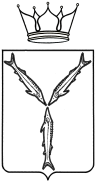 МИНИСТЕРСТВО ЗДРАВООХРАНЕНИЯ САРАТОВСКОЙ ОБЛАСТИП Р И К А З        от ____________ № ________г. СаратовО внесении изменения в приказ министерства здравоохранения                    Саратовской области от 02.08.2019 № 118-пНа основании Положения о министерстве здравоохранения Саратовской области, утвержденного постановлением Правительства Саратовской области              от 1 ноября 2007 года № 386-П «Вопросы министерства здравоохранения Саратовской области», в соответствии Постановлением Правительства Российской Федерации от 4 февраля 2021 года № 110 «Об утверждении Правил предоставления в 2021 году иных межбюджетных трансфертов, имеющих целевое назначение, из федерального бюджета бюджетам субъектов Российской Федерации и бюджету г. Байконура, источником финансового обеспечения которых являются бюджетные ассигнования резервного фонда Правительства Российской Федерации, в целях софинансирования расходных обязательств субъектов Российской Федерации и г. Байконура по финансовому обеспечению мероприятий по приобретению лекарственных препаратов для лечения пациентов с новой коронавирусной инфекцией (COVID-19), получающих медицинскую помощь в амбулаторных условиях», приказом Министерства здравоохранения Российской Федерации от 19 марта 2020 года № 198н «О временном порядке организации работы медицинских организации в целях реализации мер по профилактике и снижению рисков распространения новой коронавирусной инфекции (COVID-19)» и в целях оказания медицинской помощи больным новой коронавирусной инфекцией, недопущения распространения новой коронавирусной инфекции на территории Саратовской области ПРИКАЗЫВАЮ:1. Внести в приказ министерства здравоохранения Саратовской области               от 2 августа 2019 года № 118-п «Об организации льготного лекарственного                   обеспечения» следующие изменения:в приложение № 8:пункт 2 изложить в следующей редакции:«2. Временный порядок разработан на основании приказа Министерства здравоохранения Российской Федерации от 19 марта 2020 года № 198н               «О временном порядке организации работы медицинских организации в целях реализации мер по профилактике и снижению рисков распространения новой коронавирусной инфекции (COVID-19)», Временными методическими рекомендациями «Профилактика, диагностика и лечение новой коронавирусной инфекции (COVID-19)» Версия 10, утвержденными Министерством здравоохранения Российской Федерации 8 февраля 2021 года.»;пункт 5 изложить в следующей редакции:«5. В соответствии со схемами лечения, определенными Временными методическими рекомендациями «Профилактика, диагностика и лечение новой коронавирусной инфекции (COVID-19)» Версия 10, утвержденными Министерством здравоохранения Российской Федерации 8 февраля 2021 года, пациенты, при их лечении в амбулаторных условиях, в зависимости от медицинских показаний по назначению лечащего врача подлежат обеспечению на дому бесплатно лекарственными препаратами.».2. Настоящий приказ подлежит официальному опубликованию в средствах массовой информации.3. Настоящий приказ вступает в силу со дня его официального опубликования, распространяется на правоотношения, возникшие с 8 февраля 2021 года, и действует до его отмены по факту исполнения мероприятий, предусмотренных Постановлением Правительства Российской Федерации                  от 4 февраля 2021 № 110 «Об утверждении Правил предоставления в 2021 году иных межбюджетных трансфертов, имеющих целевое назначение, из федерального бюджета бюджетам субъектов Российской Федерации и бюджету              г. Байконура, источником финансового обеспечения которых являются бюджетные ассигнования резервного фонда Правительства Российской Федерации, в целях софинансирования расходных обязательств субъектов Российской Федерации и г. Байконура по финансовому обеспечению мероприятий по приобретению лекарственных препаратов для лечения пациентов с новой коронавирусной инфекцией (COVID-19), получающих медицинскую помощь в амбулаторных условиях».Первый заместитель министра                                                           С.С. ШуваловСогласовано:Заместитель министра                                                                                 А.М. ВыковаИ.о. начальника отдела организации лекарственного обеспечения                                                                     И.В. ТолстыхЗаключениепо результатам антикоррупционной экспертизы от «___» __________ 2021 годаВ соответствии с Методикой проведения антикоррупционной экспертизы нормативных правовых актов и проектов нормативных правовых актов, утвержденной Постановлением Правительства Российской Федерации от 26 февраля 2010 года № 96, в настоящем проекте положений, устанавливающих для правоприменителя необоснованно широкие пределы усмотрения или возможность необоснованного применения исключений из общих правил, а также положений, содержащих неопределенные, трудновыполнимые и (или) обременительные требования к гражданам и организациям и тем самым создающих условия для коррупции, не выявлено.По результатам изучения настоящего проекта положений, противоречащих Конституции РФ, федеральному, региональному законодательству не выявлено.Начальник отделаправового обеспечения                                                                     Т.А. ОвчинниковаЗахарова Ю.А.67-06-45